სახელი, გვარი:  ანა კალანდაძე                                                                     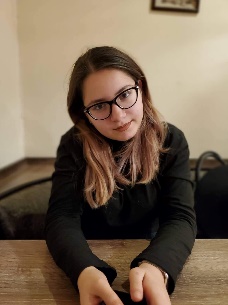 მისამართი: თბილისი, საბურთალო, ზემო ვეძისის 6ა                                            ტელ: 597123270ელ.ფოსტა: ann.kalandadze.2001@gmail.comგანათლება: 2007-2019 წელი - ქალაქ თბილისის N123 საჯარო სოლის მოსწავლე2019 – 2024 წელი - ივანე ჯავახიშვილის სახელობის თბილისის სახელმწიფო უნივერსიტეტი - სოციალური და პოლიტიკურ მეცნიერებათა ფაკულტეტი - პოლიტიკის მეცნიერებაპროფესიული გამოცდილება: 2019 დეკემბერი - 2020 იანვარი - შპს „სპარი“ - საახალწლო დამხმარე, კონსულტანტი2019 დეკემბერი - 2020 იანვარი - შპს „დორა“ - პრომო გოგონა - პროდუქტის პიარი და გაყიდვა2018 ოქტომბერი - დღემდე - შპს „მეთაფლია“ - რეზერვი თანამშრომელი- აპი-ფიტო კონსულტანტი, მოლარე, გამოფენებზე პრომო გოგო2018 ივლისი - 2018 სექტემბერი - კერძო პირი - ჩამოსასხმელი ნაყინის ოპერატორი და მოლარე2017 თებერვალი - 2019 მაისი - yes Georgia - პროექტების ორგანიზატორი2017 ივნისი - 2017 ივლისი - კერძო იურიდიული კომპანია - ფლაერების დამრიგებელი2016 დეკემბერი - 2017 იანვარი - იუსტიციის სამინისტორი - მოხალისეტრენინგებში მონაწილეობა:2015 წლის 21 მაისი- PH international- პროექტი „ცოცხალი ბიბლიოთეკა“. 2015 წლის 04-08 დეკემბერი - „ახალგაზრდა კრიმინოლოგთა ჯგუფი / Young Criminologists Group“-ტრენინგ-ჩემპიონატი საჯარო გამოსვლების ხელოვებასა და დებატებში.  (საუკეთესო მოდებატე)2015 წლის 18-21 დეკემბერი - „ახალგაზრდა კრიმინოლოგთა ჯგუფი / Young Criminologists Group“- ტრენინგი კრიმინოლოგიაში. 2016 წლის 19.03 - 08.04- „ევროპული ახალგაზრდული ცენტრი / European Youth Center“- დებატების ჩემპიონატი „ნატო ჩვენი არჩევანია“. დებატები მიმდიარეობდა BP ფორმატით. 2016 წლის 21-22 მაისი- „საქართველოს იუსტიციის სამინისტროსა“ და საქართველოს ეროვნული არქივის“ ვიქტორინა „საქართველოს პირველი დემორატიული რესპუბლიკა“2016 წლის 29.11 – 28.12- „ევროპული ახალგაზრდული ცენტრი / European Youth Center“- ახალგაზრდული ევროპარლამენტის მოდელირება 2016- ადამიანის უფლებათა დაცვის კომიტეტის  საუკეთესო დელეგატი2017 წლის 01.05-11.06- სსიპ „დანაშაულის პრევენიციის ცენტრის“ პროექტი „იმიტირებული სასამართლო პროცესები სკოლის მოსწავლეთათვის“(საუკეტესო ადვოკატი)ენები: ქართული- მშობლიურიინგლისური-კარგად B1კომპიუტერული პროგრამები: word, excel, powerpoint, internetუნარები:  ვარ მოტივირებული, პუნქტუალური, პასუხისმგებლობით სავსე, მოწესრიგებული, კრეატიული. ვფიქრობ, ვარ შესაფერისი კანდიდანტი ამ თანამდებობისათვის.